SECTION 1 : Identification de la substance/du mélange et de l’entreprise/de l’entrepriseIdentificateur de produitUtilisations identifiées pertinentes de la substance ou du mélange et utilisations déconseilléesUtilisations identifiées pertinentesUtilisations déconseilléesAucune information supplémentaire disponibleDétails du fournisseur de la fiche de données de sécuritéSociétéR&F Handmade Paints, Inc.
84 Ten Broeck Avenue
Kingston, NY 12401 USA
+1 845-331-3112
rfpaints.comdarin@rfpaints.comNuméro de téléphone d'urgence SECTION 2 : Identification des dangersClassification de la substance ou du mélange Classification selon le Règlement sur les produits dangereux (DORS/2015-17)Non classéÉléments d'étiquetteÉtiquetage conformément au Règlement sur les produits dangereux (DORS/2015-17)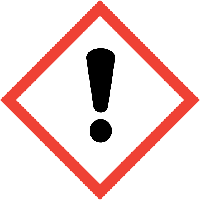 Mot de signal: 			AttentionDéclarations de danger: 	Irritant pour la peau (H315) Irritant pour les yeux (H319)Déclarations de mise en garde: P264 – Se laver soigneusement après manipulation.P280 – Porter des gants de protection, une protection des yeux, une protection du visageP305+P351+P338+P337+P313 - EN CAS DE CONTACT AVEC LES YEUX: rincer avec précaution à l’eau pendant plusieurs minutes. Enlever les lentilles de contact si la victime en porte et si elles peuvent être facilement enlevées. Continuer à rincer. Si l’irritation oculaire persiste: consulter un médecin.Autres dangers SECTION 3 : Composition/informations sur les ingrédientsSubstancesNon applicableMélangesSECTION 4 : Mesures de premiers secoursDescription des mesures de premiers secoursSymptômes et effets les plus importants, aigus et retardésIndication de toute attention médicale immédiate et traitement spécial nécessaireEn cas d’exposition ou d’inquiétude, consulter un médecin. Si un avis médical est nécessaire, ayez le récipient du produit ou l’étiquette à portée de main. SECTION 5 : Mesures de lutte contre les incendiesMédias d'extinctionDangers spéciaux découlant de la substance ou du mélangeConseils pour les pompiers SECTION 6 : Mesures de libération accidentellePrécautions personnelles, équipement de protection et procédures d’urgencePour le personnel non urgentPour les intervenants d’urgencePrécautions environnementalesEmpêcher l'entrée dans les égouts et les eaux publiques.Méthodes et matériaux pour le confinement et le nettoyageRéférence à d’autres sectionsVoir la Section 8 pour les contrôles d’exposition et la protection individuelle et la Section 13 pour les considérations d’élimination. SECTION 7 : Manipulation et stockagePrécautions pour une manipulation sûreConditions pour un stockage sûr, y compris toute incompatibilitéUtilisation(s) finales spécifiquesMatériau artistique - produit de consommation SECTION 8 : Contrôles de l’exposition/protection personnelleParamètres de contrôleContrôles de l’exposition SECTION 9 : Propriétés physiques et chimiquesInformations sur les propriétés physiques et chimiques de baseAutres informationsAucune information supplémentaire disponible SECTION 10 : Stabilité et réactivitéRéactivitéDes réactions dangereuses ne se produiront pas dans des conditions normales.Stabilité chimiqueStable dans les conditions de manipulation et de stockage recommandées (voir section 7).Possibilité de réactions dangereusesAucune polymérisation dangereuse ne se produira.Conditions à éviterLumière directe du soleil, températures extrêmement élevées ou extrêmement basses, et matériaux incompatibles.Matériaux incompatiblesAcides forts, bases fortes, oxydants forts.Produits de décomposition dangereuxAucun attendu dans des conditions normales d’utilisation. SECTION 11 : Informations toxicologiques11.1.	Informations sur les effets toxicologiques SECTION 12 : Informations écologiquesToxicitéPersistance et dégradabilitéPotentiel de bioaccumulationMobilité dans le solAucune information supplémentaire disponibleRésultats de l’évaluation PBT et vPvBAucune information supplémentaire disponibleAutres effets indésirables SECTION 13 : Considérations relatives à l’élimination13.1.	Méthodes de traitement des déchets SECTION 14 : Informations de transportLa ou les description(s) d’expédition indiquées dans les présentes ont été préparées conformément à certaines hypothèses au moment où la FDS a été rédigée, et peuvent varier en fonction d’un certain nombre de variables qui peuvent ou non avoir été connues au moment où la FDS a été émise. Conformément à l’ADR/RID/IMDG/IATA/ADNPrécautions spéciales pour l’utilisateurAucune information supplémentaire disponibleTransport en vrac conformément à l’Annexe II de MARPOL et au Code IBCNon applicable SECTION 15 : Informations réglementairesLes données réglementaires de la section 15 ne sont pas destinées à être exhaustives, seules les réglementations sélectionnées sont représentées.  Ce produit a été classé conformément aux critères de dangerosité Règlement sur les produits dangereux (DSOR/2015-17) et la FDS contient toutes les informations requises par ce règlement.Réglementations nationalesListé dans la LIS canadienne (Liste Intérieure des Substances)Titanium dioxideNepheline syenite1,2-Propanediol2-Amino-2-methyl-1-propanolAluminum oxideDistillates, petroleum, hydrotreated heavy naphthenicÉvaluation de la sécurité chimiqueAucune évaluation de la sécurité chimique n’a été effectuée SECTION 16 : Autres informationsFormulaire de produit:Mélange de mélangeNom du produit:Gesso encaustiqueUtilisation de la substance/du mélange:Matériau artistique - produit de consommationNuméro d'urgence:+1 845-331-3112Autres dangers qui n’entraînent pas de classification:Le dioxyde de titane est lié à la matrice liquide du produit et ne devrait pas être disponible pour une exposition dans des conditions normales d’utilisation ou en cas d’urgence prévisible. S’il s’agit de poussières séchées et respirables, une exposition répétée ou prolongée à la poussière de dioxyde de titane par inhalation est suspectée de provoquer un cancer des voies respiratoires. L’exposition peut aggraver des affections oculaires, cutanées ou respiratoires préexistantes.:L'inhalation de poussières peut se produire si l'on ponce du gesso sec - porter un masque anti-poussière NIOSH P100 ou tout autre masque approprié approuvé par une agence gouvernementale.NomIdentificateur de produit%ClassificationEau(CAS-No.) 7732-18-530-40Non classéNepheline syenite(CAS-No.) 37244-96-530-35Non classéDioxyde de titane(CAS-No.) 13463-67-710-15Non classé1,2-Propanediol(CAS-No.) 57-55-63-7Non classé	2-Amino-2-methyl-1-propanol(CAS-No.) 124-68-50.5-2Irrit de la peau. 2, H315 Irrit pour les yeux. 2, H319Aquatique chronique 3, H412Oxyde d'aluminium (Al2O3)(CAS-No.) 1344-28-10.1-1Non classéDistillats, pétrole, naphténique lourd hydrotraité(CAS-No.) 64742-52-50.1-1Non classéMesures de premiers secours générales:Ne donnez jamais quoi que ce soit par la bouche à une personne inconsciente. Si vous vous sentez mal, consultez un médecin (montrez l’étiquette si possible).Mesures de premiers soins après inhalation:Lorsque des symptômes apparaissent : entrer dans l’air libre et ventiler la zone suspectée. Consulter un médecin si les difficultés respiratoires persistent.Mesures de premiers soins après contact avec la peau:Retirer les vêtements contaminés. Faire tremper la zone affectée avec de l’eau pendant au moins 5 minutes. Consulter un médecin si une irritation se développe ou persiste.Mesures de premiers secours après contact oculaire:Rincer avec précaution à l’eau pendant au moins 5 minutes. Retirez les lentilles de contact, si elles sont présentes et faciles à faire. Continuer à rincer. Consulter un médecin si une irritation se développe ou persiste.Mesures des premiers secours après ingestion:Rincer la bouche. Ne PAS induire de vomissements. Obtenir des soins médicaux.Symptômes/effets:Ne devrait pas présenter un danger significatif dans des conditions d’utilisation normales prévues.Symptômes/effets après inhalation:Une exposition prolongée peut provoquer une irritation.Symptômes/effets après contact cutané:Une exposition prolongée peut provoquer une irritation cutanée.Symptômes/effets après contact oculaire:Peut provoquer une légère irritation des yeux.Symptômes/effets après ingestion:L’ingestion peut provoquer des effets indésirables.Symptômes chroniques:Aucun attendu dans des conditions normales d’utilisation.Milieu d'extinction approprié:Eau pulvérisée, brouillard d’eau, dioxyde de carbone (CO2), mousse résistante à l’alcool ou produit chimique sec.Milieu d'extinction inapproprié:N'utilisez pas un flux d'eau lourde. L'utilisation d'un flux d'eau abondant peut propager le feu.Risque d'incendie:Non considéré comme inflammable, mais peut brûler à haute température.Risque d'explosion:Le produit n'est pas explosif.Réactivité:Des réactions dangereuses ne se produiront pas dans des conditions normales.Produits de décomposition dangereux en cas d'incendie:Oxydes de carbone (CO, CO2). Fumée.Mesures de précaution incendie:Soyez prudent lorsque vous combattez un incendie chimique.Instructions de lutte contre l'incendie:Utiliser de l'eau pulvérisée ou du brouillard pour refroidir les récipients exposés.Protection pendant la lutte contre les incendies:Ne pas pénétrer dans la zone d’incendie sans l’équipement de protection approprié, y compris la protection respiratoire.Mesures générales:Éviter tout contact prolongé avec les yeux, la peau et les vêtements. Éviter de respirer (vapeur, brouillard, pulvérisation).Équipement de protection:Utiliser un équipement de protection individuelle (EPI) approprié.Procédures d'urgence:Évacuer le personnel inutile.Équipement de protection:Équiper l’équipe de nettoyage d’une protection appropriée.Procédures d'urgence:À l’arrivée sur les lieux, un premier intervenant doit reconnaître la présence de marchandises dangereuses, se protéger et protéger le public, sécuriser la zone et appeler l’assistance d’un personnel formé dès que les conditions le permettent. Ventiler la zone.Pour le confinement:Contenir tout déversement avec des digues ou des absorbants pour empêcher la migration et l’entrée dans les égouts ou les ruisseaux.Méthodes de nettoyage:Nettoyer immédiatement les déversements et éliminer les déchets en toute sécurité. Transférer le produit déversé dans un récipient approprié pour l’élimination. Contacter les autorités compétentes après un déversement.Précautions pour une manipulation sûre:Lavez-vous les mains et les autres zones exposées avec du savon doux et de l’eau avant de manger, de boire ou de fumer et avant de quitter le travail. Éviter tout contact prolongé avec les yeux, la peau et les vêtements. Éviter de respirer les vapeurs, brouillards, pulvérisations.Mesures d’hygiène:Manipuler conformément aux bonnes procédures d’hygiène industrielle et de sécurité.Mesures techniques:Se conformer aux réglementations applicables.Conditions de stockage:Garder le récipient fermé lorsqu’il n’est pas utilisé. Conserver dans un endroit sec et frais. Conserver/entreposer à l’abri de la lumière directe du soleil, des températures extrêmement élevées ou basses et des matériaux incompatibles.Matériaux incompatibles:Acides forts, bases fortes, oxydants forts.Titanium dioxide (13463-67-7)Titanium dioxide (13463-67-7)British Columbia10 mg/m³ (ACGIH OEL TWA)Manitoba10 mg/m³ (ACGIH OEL TWA)New Brunswick10 mg/m³ (ACGIH OEL TWA)Newfoundland & Labrador10 mg/m³ (ACGIH OEL TWA)Nova Scotia10 mg/m³ (ACGIH OEL TWA)PEI10 mg/m³ (ACGIH OEL TWA)Alberta10 mg/m3 (Schedule 1 Chemical Substances)OntarioAucune limite établieSaskatchewan10 mg/m³ (Table 21 Contamination Limits)Quebec10 mg/m³ (Schedule 1 Permissible Exposure Values)Nunavut10 mg/m³ (Schedule O Contamination Limits)NWT10 mg/m³ (Schedule O Contamination Limits)Yukon10 mg/m3 TWA (particulate)Contrôles techniques appropriés:Un équipement de lavage des yeux/du corps approprié doit être disponible à proximité de toute exposition potentielle. Assurer une ventilation adéquate, en particulier dans les zones confinées. S’assurer que toutes les réglementations nationales/locales sont respectées.Équipement de protection individuelle:Gants. Des vêtements de protection. Lunettes de protection.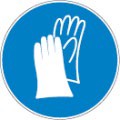 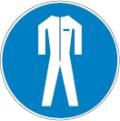 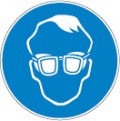 Matériaux pour vêtements de protection:Matériaux et tissus résistants aux produits chimiques.Protection des mains:Porter des gants de protection.Protection des yeux et du visage:Lunettes de protection contre les produits chimiques.Protection de la peau et du corps:Porter des vêtements de protection appropriés.Protection respiratoire:L'inhalation de poussière peut se produire si le ponçage du gesso séché – portez un respirateur à poussière NIOSH P100 ou un autre respirateur approprié approuvé par un organisme gouvernemental. Si les limites d’exposition sont dépassées ou si une irritation se produit, une protection respiratoire approuvée doit être portée. En cas de ventilation inadéquate, d’atmosphère déficiente en oxygène ou lorsque les niveaux d’exposition ne sont pas connus, porter une protection respiratoire approuvée.Autres informations:Lors de l’utilisation, ne pas manger, boire ou fumer.État physique:LiquideApparence:BlancCouleur:Aucune donnée disponibleOdeur:Aucune donnée disponibleSeuil d'odeur:Aucune donnée disponiblepH:8,7 – 9,0Taux d'évaporation:Aucune donnée disponiblePoint de fusion:Aucune donnée disponiblePoint de congélation:Aucune donnée disponiblePoint d'ébullition:Aucune donnée disponiblePoint d'éclair:Aucune donnée disponibleTempérature d'auto-inflammation:Aucune donnée disponibleTempérature de décomposition:Aucune donnée disponibleInflammabilité (solide, gaz):Non applicablePression de vapeur:Aucune donnée disponibleDensité de vapeur relative à 20 °C:Aucune donnée disponibleDensité relative:Aucune donnée disponibleSolubilité:Aucune donnée disponibleCoefficient de partage : n-octanol/eau:Aucune donnée disponibleViscosité:Aucune donnée disponiblePropriétés explosives:Aucune donnée disponiblePropriétés oxydantes:Aucune donnée disponibleLimites d'explosifs:Aucune donnée disponibleToxicité aiguë:Non classé (d’après les données disponibles, les critères de classification ne sont pas satisfaits)Corrosion/irritation cutanée:Non classé (D'après les données du fournisseur de parfum, les critères de classification ne sont pas remplis). pH: 8,7 - 9,0Lésions oculaires graves/irritation:Non classé (Sur la base des données disponibles, les critères de classification ne sont pas remplis) pH: 8.7 - 9.0Sensibilisation des voies respiratoires ou de la peau:Non classé (D'après les données disponibles, les critères de classification ne sont pas remplis).Mutagénicité sur les cellules germinales:Non classé (Sur la base des données disponibles, les critères de classification ne sont pas remplis).Cancérogénicité:Non classé (Le dioxyde de titane est lié à la matrice liquide du produit et ne devrait pas être disponible pour une exposition dans des conditions normales d'utilisation ou en cas d'urgence prévisible. En cas de séchage et de création de poussière respirable l'exposition répétée ou prolongée à la poussière de dioxyde de titane par inhalation est suspectée de provoquer un cancer des voies respiratoires).Écologie - général:Non classé.2-Amino-2-methyl-1-propanol (124-68-5)2-Amino-2-methyl-1-propanol (124-68-5)LC50 - Pêche [1]190 mg/l (Temps d'exposition : 96 h - Espèces : Lepomis macrochirus [statique])EC50 - Crustacé [1]193 mg/l (Temps d’exposition : 48 h - Espèces : Daphnia magna)Gesso encaustiqueGesso encaustiquePersistance et dégradabilitéNon établi.Gesso encaustiqueGesso encaustiquePotentiel de bioaccumulationNon établi.Autres informations:Éviter la libération dans l'environnement.Recommandations d’élimination du produit/de l’emballage:Éliminer le contenu/récipient conformément aux réglementations locales, régionales, nationales et internationales.Informations supplémentaires:Le récipient peut rester dangereux lorsqu'il est vide. Continuer à observer toutes les précautions.Écologie - déchets de matériaux:Éviter la libération dans l'environnement.ADRIMDGIATAADNÀ DISTANCE14.1.	Numéro UN14.1.	Numéro UN14.1.	Numéro UN14.1.	Numéro UN14.1.	Numéro UNNon réglementé pour le transportNon réglementé pour le transportNon réglementé pour le transportNon réglementé pour le transportNon réglementé pour le transport14.2.	Nom d'expédition approprié UN14.2.	Nom d'expédition approprié UN14.2.	Nom d'expédition approprié UN14.2.	Nom d'expédition approprié UN14.2.	Nom d'expédition approprié UNNon applicableNon applicableNon applicableNon applicableNon applicable14.3.	Classe(s) de danger de transport14.3.	Classe(s) de danger de transport14.3.	Classe(s) de danger de transport14.3.	Classe(s) de danger de transport14.3.	Classe(s) de danger de transportNon applicableNon applicableNon applicableNon applicableNon applicable14.4.	Groupe d'emballage14.4.	Groupe d'emballage14.4.	Groupe d'emballage14.4.	Groupe d'emballage14.4.	Groupe d'emballageNon applicableNon applicableNon applicableNon applicableNon applicable14.5.	Risques environnementaux14.5.	Risques environnementaux14.5.	Risques environnementaux14.5.	Risques environnementaux14.5.	Risques environnementauxDangereux pour l'environnement : NonDangereux pour l'environnement : Non Polluant marin : NonDangereux pour l'environnement : NonDangereux pour l'environnement : NonDangereux pour l'environnement : NonDate de préparation ou dernière révision:28/09/2022Sources de données:Les informations et données obtenues et utilisées dans la rédaction de cette fiche de données de sécurité peuvent provenir d’abonnements à des bases de données, de sites Web officiels d’organismes de réglementation gouvernementaux, d’informations spécifiques au fabricant de produits/ingrédients ou au fournisseur, et/ou de ressources qui comprennent des données et classifications spécifiques aux substances conformément au SGH ou à leur adoption ultérieure du SGH.